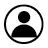 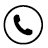 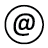 Betreft: verklaring op eer van het goede gebruik van de subsidie Terug te mailen naar ANM_NPA@iriscare.brusselsOndergetekende  	                                ,handelend in de hoedanigheid van ………………………………………………………………………………………………………….,behoorlijk gemachtigd door de bovenvermelde instelling,  verklaartdat de kosten ten laste genomen door de subsidie betrekking hebben op de periode van ...................... tot ........................... op geen enkel ogenblik deel uitmaken van een dubbele subsidie of een terugbetaling; dat alle verantwoordingsstukken en de informatie in de overzichtsafrekening oprecht, juist en volledig zijn;dat alle aangegeven uitgaven werden besteed voor de uitvoering door de voormelde instelling van de opdracht die deel uitmaakt van de subsidie;Gedaan te	, op 	/	/20	De schuldeiser, (handtekening)Activiteitensector: Jaar: Voorwerp van de schuldvordering: Naam van de instelling: Ondernemingsnummer: Erkenningsnummer: Adres: 